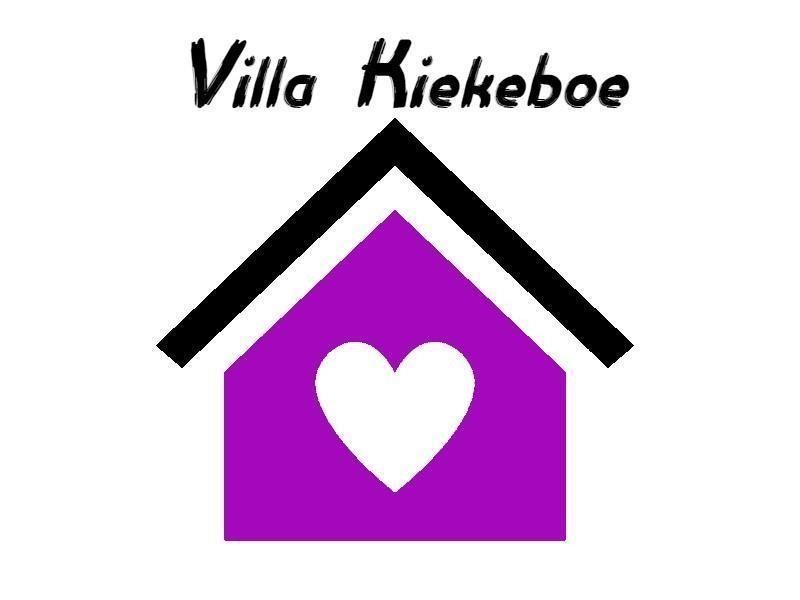           Pedagogisch beleidsplan                Villa Kiekeboe Haren Anuschka en Therese  Kerkstraat 14 Haren   Inhoudsopgave   Werkwijze   Kwaliteit en organisatie                	 	 	 	       	   18  Opleiding                      	 	 	 	 	 	       	   18Personeel, vervanging en ondersteuning   	   	   	   	      	   18   De pedagogisch beleidsmedewerker/coach       	   	   	      	   19  Meldcode                   	 	 	 	 	 	 	       	   19 Ontwikkelingssignalering                	 	 	 	 	       	   19  Privacy   	   	   	   	   	   	   	   	                                     21  Verzekeringen   	   	   	   	   	   	   	   	   	                             21  Voorwoord   Dit pedagogisch beleidsplan is geschreven door Anuschka Kuiper en Therese Winkel, zelfstandig ondernemers van Villa Kiekeboe.    Anuschka werkt sinds 2015 al met veel voldoening dagelijks in de opvang voor kinderen tot en met 4 jaar. Therese werkt sinds 2004 al met veel liefde in de opvang van 0 tot 12 jaar. Samen bundelen we onze kennis en ervaring om de kinderen op Villa kiekeboe een veilige, gezonde en stimulerende opvang te bieden. Het plezier heeft veelal te maken met het feit dat ons hart bij kinderen ligt en dat we genieten van de manier waarop kinderen in het leven staan, uniek en eigen zijn.     Ons doel is dan ook om te zorgen dat alle kinderen een fijne dag hebben waarin ze zichzelf kunnen zijn en de ruimte en mogelijkheid hebben om zich te ontwikkelen op verschillende gebieden. De interactie tussen leidster, kinderen en ouders vinden wij van onschatbare waarde. Ook de samenwerking met de Zinn zorg (ouderenzorg), doordat we jong en oud hiermee kunnen integreren en van elkaar kunnen laten genieten. Dit betekent dat we een peuterproject doen met de ouderen, dit kan zijn samen lezen op de afdeling van de Zinn of pannenkoeken eten bij ons in Villa Kiekeboe. Ook kunt u denken aan knutselen voor thema’s. Wij hebben hier na corona een speciaal peuterprogramma voor dat we samen met de Zinn gaan gebruiken.    Villa Kiekeboe is gevestigd in Haren, Groningen. Ons pand ligt centraal in het dorp, aan de Hortuslaan 1B. We gebruiken het toegangshek naast het Gorechthuis, waarmee we gelijk in een veilige en uitdagende buitenspeelplek terechtkomen. Onze eigen ruimtes zijn groot genoeg om diverse speelmogelijkheden te bieden en toch gezellig samen te zijn met andere kinderen. We hebben de ruimte voor 3 groepen, waaronder een babygroep, dreumesgroep en een peutergroep. De kinderrijke wijk biedt veel mogelijkheden zoals speeltuinen en een zorgboerderij.   Hiermee willen wij alle belangstellenden inzicht geven in ons pedagogisch beleidsplan en onze visie op kinderen en hun ontwikkeling. We hopen dat na het lezen van dit pedagogisch beleidsplan inzicht is verkregen op de manier waarop de begeleiding van Villa Kiekeboe met kinderen om gaat. Uiteraard zijn wij ten alle tijden bereid om dit pedagogisch beleidsplan toe te lichten. We zijn een gezonde kinderopvang, we bieden kinderen iedere middag een warme verse maaltijd aan. Hierdoor hebben de kinderen de nodige vitamines voor de dag al gehad. Verder krijgen ze 2 fruitmomenten en drinken ze water met fruit of thee. Elke week komt de groenteboer bij ons vers fruit en groente brengen. Hierdoor leren kinderen nieuwe smaken en structuren kennen. Ook hoort bij gezonde kinderopvang het bewegend leren, kinderen leren door actief te spelen. Wij zijn zelf het gezonde voorbeeld, waardoor er structureel aandacht is voor een gezonde en veilige omgeving. Kinderen zijn volgens ons niet gemaakt om de hele dag te zitten, hierdoor bieden wij al vanaf de baby leeftijd stimulerende activiteiten aan. Door hier vroeg mee te beginnen, maken we volgens ons een goede basis voor een gezond en actief volwassen leven.    Visie   In onze opvang staat het kind centraal. Om hier een verantwoordelijke opvang voor te realiseren staat het kind bij ons in het middelpunt. Doordat we de leefwereld willen vergroten bieden wij diverse activiteiten aan. Ons motto is dan ook veiligheid + uitdaging= groei.    Op de eerste plaats is behoefte aan veiligheid en uitdaging, geborgenheid en ruimte. Elk kind moet zich binnen de opvang veilig en vertrouwd voelen , een kind dat zich veilig voelt heeft energie om te leren en zich te ontwikkelen.   Ieder kind bezit deze competenties:   Emotionele competenties: kijk ik mag er zijn en vertrouw op jezelf en anderen.   Sociale competenties: Kijk we doen het samen het gevoel erbij te horen.   Expressieve/beeldende competenties: Kijk ik dans, zing en ik maak iets.   Motorische/zintuigelijk competenties: Kijk ik beweeg ervaar en ontdek.   Cognitieve competenties: Kijk ik voel, denk en ontdek en begrijp.   Taal/communicatie competenties: Kijk ik maak contact luister, praat en begrijp.   Doel    Het pedagogisch doel van Villa Kiekeboe is het opvangen, verzorgen en begeleiden van kinderen van 0 tot 4 jaar in een speciaal hiervoor ingerichte ruimte, volgens de ontwikkelingsfasen en competenties en volgens de visie van Villa Kiekeboe.    Opvoedingsdoelen   In Villa Kiekeboe wordt gewerkt volgens de vier opvoedingsdoelen van professor Riksen-Walraven. Deze doelen worden door de overheid gehanteerd om op deze manier te komen tot verantwoorde kinderopvang. Het gaat om de doelen: het waarborgen van emotionele veiligheid, het ontwikkelen van persoonlijke competenties, het ontwikkelen van sociale competenties en de overdracht van normen en waarden.    Hier wordt beschreven op welke wijze deze doelen toegepast worden in Villa Kiekeboe. Bij het werken met de vier opvoedingsdoelen zal er altijd aandacht zijn voor de verschillende ontwikkelingsfasen waarin een kind zich bevindt. In Thuishuis Villa Kiekeboe geldt dit voor baby’s, dreumesen en peuters. Door hier rekening mee te houden in de omgang met een kind en ons handelen hierop aan te passen, kunnen we ieder kind gaandeweg zijn of haar ontwikkeling de meest geschikte aandacht, ondersteuning en stimulering geven. Zo bieden we ieder kind de kans zich op zijn eigen unieke manier te ontwikkelen tot een steeds zelfstandiger mens, ter voorbereiding op een steeds complexer wordende maatschappij.   Waarborgen van emotionele veiligheid   Het bieden van een gevoel van veiligheid is de meest basale pedagogische doelstelling. Kinderen willen de wereld om zich heen graag verkennen en ontdekken en daarin hebben zij een grote behoefte aan veiligheid en geborgenheid. De basis van al het handelen van de pedagogisch medewerkers is het bieden van een gevoel van veiligheid voor het kind. Als er een sfeer van veiligheid en vertrouwen bestaat, kan en durft een kind zich te ontwikkelen. Als deze factoren niet bestaan, kan het kind in zijn ontwikkeling worden belemmerd.    Het is voor jonge kinderen daarom belangrijk dat er op een dagdeel vaste punten zijn die herkenbaar zijn. Als eigenaresses zijn wij meestal aanwezig, in samenwerking met ons team. We merken dat de kinderen zich snel aan je hechten, doordat we met vaste leidsters werken. Ook hebben we een vast dagritme (eten, drinken, slapen), is er een overzichtelijke indeling van de ruimte en liggen de spullen op een vaste plaats zodat de kinderen weten waar alles ligt. Het herkenbare en terugkerende geeft een gevoel van veiligheid en vertrouwen. Ze komen vrolijk binnen, herkennen je, willen graag even op schoot zitten, knuffelen etc. Als je ze in het dorp tegenkomt komen ze naar je toe rennen of roepen naar je.   Doordat de leiding een veilige en gemoedelijke sfeer creëert en waarborgt, wordt er ruimte aan het kind gegeven om zich volledig te ontplooien, op zijn eigen manier, in zijn eigen tempo en in zijn eigen ontwikkelingen. Op deze manier kan het kind, vanuit zijn eigen karakter en aanleg de “wereld” gaan ontdekken.    Wij vinden het erg belangrijk dat een kind zich fijn voelt bij ons op het kinderdagverblijf. We willen dit graag bieden. Doordat kinderen bij ons op een horizontale groep zitten komen ze in aanraking met leeftijdsgenootjes. Deze leren ze kennen en vertrouwen en hierdoor leren ze van elkaar.   Emotionele veiligheid  Kijk ik mag er zijn, vertrouwen hebben in jezelf en andere gevoelens. Villa Kiekeboe biedt kinderen een veilige rustige ruimte met een vaste leidster. Omdat er sprake is van vaste leidsters per groep zal een kind zich gauw veilig en vertrouwd voelen. Door vaste gewoontes en ritmes voelt een kind zich snel thuis. En hier komt ons motto veiligheid+ uitdaging= groei  helemaal in voor.   Als een kind zich veilig voelt, zal het zich beter kunnen ontwikkelen. Een kind dat zich veilig voelt zal zelf dingen ondernemen waardoor het weer dingen kan leren.  Kinderen leren door herhaaldelijk uitproberen; ze ontdekken wat ze al kennen  en leren steeds weer iets nieuws. Ze raken vertrouwt met de verschillende mogelijkheden die dingen bieden. Kinderen leren door de kracht van de herhaling en door voldoening en het behaalde resultaat.   Het kind weet dat er iemand is die op hem let en voor hem zorgt. Het zal zich gewaardeerd voelen en het gevoel hebben dat het belangrijk is. Ook als een kind onzeker is zal het zich door de waardering en het veilige gevoel zekerder gaan voelen. Dit doen we door zichtbaar aanwezig te zijn en te luisteren en in te springen op de behoefte van een kind. Moeilijkheden en nieuwe uitdagingen zijn een prikkel tot onderzoek. Zo leert een kind zijn eigen vaardigheden kennen en verder ontwikkelen. Het leert nieuwe vaardigheden in het omgaan met materiaal, zijn eigen lichaam en andere kinderen.    In de omgang met kinderen gaan we uit van de inbreng van het kind en ons eigen gevoel. Tijdens het verzorgen wordt er vertelt wat er gaat gebeuren, om zo de handelingen voor kinderen voorspelbaar te maken.      Tijdens hun eerste levensjaar ontwikkelen kinderen het vermogen om zichzelf te creëren oftewel het tot bloei laten komen van hun eigen vaardigheden. Bij een baby staat vooral veiligheid en warmte centraal.   Bij de ontwikkeling van een baby hoort speelgoed dat niet te veel prikkels afgeeft zoals: ringen, bekers, ballen etc. Veelal objecten zonder didactische boodschap, zodat ze de creativiteit van kinderen niet kunnen blokkeren. Door de rijke fantasie kan het speelgoed op allerlei mogelijke manieren gebruikt worden. Een baby zal zoveel mogelijk bewegingsvrijheid krijgen in onze veilige grondbox.    Een dreumes is een ondernemend wezen. Vanaf het moment dat hij is gaan kruipen, is zijn wereld enorm vergroot. Ook zal hij zijn eerste stapjes gaan zetten en verbaal gaan communiceren. Hij ontdekt steeds meer manieren om anderen iets duidelijk te maken. De dreumes leert dat actie reactie teweeg brengt en zal het gedrag van anderen gaan imiteren. Een dreumes reageert vooral vanuit zijn eigen behoefte. Deze behoeften zijn heel divers. Als een kind de ruimte krijgt om zelf dingen uit te proberen, groeit zijn gevoel van veiligheid en zelfstandigheid.      Peuters ontdekken dat ze een eigen ‘ik’ hebben. Dat is een hele bijzondere ontdekking. Ze zijn erg met zichzelf bezig, maar leren ook dat je samen dingen kunt doen. Ze hebben een eigen wil en dat wordt ook gerespecteerd.     De ruimte is overzichtelijk ingedeeld en biedt materiaal en speelmogelijkheden voor alle kinderen. Regelmatig worden materiaal vervangen om nieuwe ideeën en mogelijkheden te scheppen.     Dagelijks hanteren we een vast dagschema t.a.v. voeding- en rustmomenten. De rest van de dag wordt naar behoefte en mogelijkheden ingevuld. Veel items worden dagelijks behandeld, zoals lezen, zingen, bewegen (binnen/buiten) spelletjes en knutselen.    Wennen en afscheid nemen   Bij het afscheid nemen zorgen we ervoor dat de kinderen duidelijk en kort afscheid nemen telkens op dezelfde manier. Dit doen we door de kinderen te begroeten, mee te nemen naar de groep en kort te zwaaien bij het afscheid. We laten de kinderen het aanbod van materiaal zien en welke mogelijkheden tot spel en activiteiten er zijn. Hierdoor hebben de kinderen een duidelijke overgang van thuis naar de groep. Zo leren de kinderen dat het niet erg hoeft te zijn dat een ouder weggaat. Als een kind komt wennen, kijken we naar het kind, hoe reageert het kind op het afscheid, vindt het kind dit moeilijk, dan kan het vaker komen wennen.    Voor de overgang van de babygroep naar de peutergroep kunnen de kinderen een maand van te voren bij ons wennen op de nieuwe groep. Hier kunnen ze dan een paar uur spelen op hun nieuwe groep en leren gelijk de nieuwe leidsters en kinderen kennen. De meeste leidsters zullen de kinderen al herkennen doordat er samenvoeging van de groepen zijn op bepaalde uren of dagen.   Voor een deel van de ‘’onderbezette’’ uren aan het begin en eind van de dag zullen de aanwezige kinderen samengevoegd worden in 1 van onze groepen. De gezamenlijke opvang duurt bij voorkeur niet langer dan een uur. Ook op dagen in de vakantie wanneer er minder kinderen zijn, zullen de groepen samengevoegd worden. Deze samenvoegingen kunnen alleen plaatsvinden als de beroepskracht kind ratio niet wordt overschreden en er een verantwoorde opvang kan plaatsvinden. De ouders worden hier bij ons kennismakingsgesprek van op de hoogte gesteld.    Ontwikkeling van persoonlijke competentie   Deze term duidt op persoonskenmerken zoals veerkracht, zelfstandigheid, zelfvertrouwen, flexibiliteit en creativiteit. De creatieve ontwikkeling stimuleren wij door met de kinderen handenarbeid activiteiten te doen zoals plakken, knippen, verven, tekenen, kleien, etc.    Verder proberen we de creatieve ontwikkeling te stimuleren door met verschillende materialen om te leren gaan en deze te laten ruiken, proeven en voelen. Dit stelt een kind in staat om allerlei typen problemen adequaat aan te pakken en zich goed aan te passen aan veranderende omstandigheden. Exploratie en spel zijn bij jonge kinderen de belangrijkste middelen om te leren en grip te krijgen op hun omgeving. Ieder kind ontwikkelt zich daarbij op zijn eigen wijze, in zijn eigen tempo en naar eigen behoefte.   In Villa Kiekeboe kennen de vaste leidsters ieder kind. Wij zullen als vast gezicht de kinderen in de ochtend begroeten en tijd hebben voor een praatje, boekje lezen of een puzzel maken.   Bij de babygroep hebben wij onze ruimte gesplitst met een ruime grondbox met een mooi vloerkleed, een hangwieg en een wobbel. Hierin kunnen kinderen gebruik maken van de ruimte die de grondbox biedt. Ook hebben we een wandspel en verschillende soorten ballen, zodat er wordt voldaan aan de verschillende competenties.Bij onze dreumesgroep hebben we een klimdriekhoek en een houten speeltunnel. Hier kunnen de kinderen op klimmen en klauteren en voorzien wij in hun behoeften met de drang om te ontdekken. Verder hebben we een lekker kleed liggen op de groep waar de kinderen op kunnen liggen en rustig kunnen spelen. Verder hebben wij in onze dreumesgroep natuurlijk ook duplo, maar ook natuurlijk een keukentje staan. Aan de lage tafel hebben wij kleine stoelen staan waar ze op kunnen zitten. Aan de tafel doen wij verschillende activiteiten, zoals knutselen en eten. Op de peutergroep hebben we verschillende hoeken. Onder andere een stoere hoek met treinspoor, kapla en duplo. Ook hebben we een huishoek en creatieve hoek waar kinderen zelf uit de kast verschillende materialen kunnen pakken. We hebben we een autokleed met auto’s en garage. Maar ook kunnen kinderen zich even rustig terugtrekken op de bank om te lezen of samen aan de tafel een puzzel te doen. Op onze peutergroep werken we vaak met loose parts en open eind speelgoed.   Er wordt uitgegaan van de competenties van ieder kind. Persoonskenmerken zoals veerkracht, zelfstandigheid en zelfvertrouwen, flexibiliteit en creativiteit stellen een kind in staat om allerlei problemen aan te pakken en zich aan te passen aan veranderde omstandigheden.    Ieder kind heeft de drang om zich te ontwikkelen en doet dat op zijn eigen manier en in zijn eigen tempo op basis van aanleg en temperament. Daarnaast is de omgeving, zoals bijvoorbeeld cultuur en gezinssamenstelling waarin het kind opgroeit van invloed op de ontwikkeling.    Motorische ontwikkeling    Om zich motorisch te ontwikkelen zijn er voor de kinderen zowel binnen als buiten bewegings- en klimmaterialen aanwezig zoals een glijbaan, fietsen, auto’s, ballen etc. De fijne motoriek wordt ontwikkeld door bijvoorbeeld te tekenen te knutselen en te spelen met prikkelarm speelgoed.     Verstandelijke ontwikkeling    Verstandelijk kunnen kinderen zich ontwikkelen door bijvoorbeeld: boekjes lezen, liedjes zingen, puzzels maken, spelletjes doen, spelen met blokken en lego.   Het is belangrijk om als leidster alle kinderen goed te kennen. Daardoor is het mogelijk spelmateriaal aan te bieden wat een kind nodig heeft om zich veilig te voelen en zich te ontwikkelen op verschillende gebieden.     Bekende leeftijdsgenoten stimuleren elkaar omdat ze weten van elkaar waar hun interesses liggen. Ze leren zich te verplaatsen in elkaar en dat verhoogt het spelniveau. De ruimte is zo ingericht dat een kind zelf veel materiaal kan kiezen en pakken. Wij vinden dat dit het zelfvertrouwen en de zelfstandigheid vergroot.      Ontwikkeling van sociale competentie   Een belangrijk onderdeel van deze ontwikkeling is leren omgaan met andere kinderen, jonger, ouder of even oud, maar ook met volwassenen. Het kind leert hierdoor te delen, te troosten, te helpen en samen spelen. Het kind leert ook dat anderen (kinderen, volwassenen) niet alles goed vinden, wat hij doet of zegt. Hierdoor leert het rekening houden met anderen. Als de kinderen hun problemen zelf op kunnen lossen, laten we dit ze zelf ook doen. Mocht blijken dat ze er niet uitkomen, dan zullen we ze helpen en sturen naar een oplossing. We proberen ze te leren dat ze rekening met elkaar moeten houden en dat ze via praten en uitleggen heel veel kunnen bereiken. Kinderen kunnen al vroeg leren voor zichzelf op te komen, maar ook dat ze rekening moeten houden met anderen. Voorbeeld: Als een kind iets afpakt, of het andere kind wil slaan, vragen we wat er is gebeurd en leggen we uit dat ze niet mogen slaan of afpakken. Je moet vragen of je iets mag hebben.  Ook zullen ze leren om te wachten op hun beurt. Allemaal kleine leermomentjes, maar heel belangrijk om goed met elkaar om te leren gaan. Het is voor kinderen ook belangrijk te ervaren dat ze deel uit maken van een groep,  dat ze het gevoel hebben dat ze erbij horen: “Zo doen wij dit”. Gezamenlijke activiteiten doen we dan ook in beide groepen van 0-4 jaar. We eten samen, doen spelletjes en ‘’leren’’ samen.    Overdracht van waarden en normen   Kinderen moeten de kans krijgen om zich de waarden en normen, de ‘cultuur’ eigen te maken van de samenleving waarvan zij deel uitmaken. Villa Kiekeboe biedt een bredere samenleving dan het gezin, waar kinderen in aanraking komen met andere aspecten van de cultuur en de diversiteit die onze samenleving kenmerkt. De groepssetting biedt daarom in aanvulling op de socialisatie in het gezin, heel eigen mogelijkheden tot socialisatie en cultuuroverdracht.   Wij vinden het binnen de werkwijze van Villa Kiekeboe erg belangrijk om kinderen te helpen een bepaald gevoel van eigenwaarde en een positief denkbeeld te laten ontwikkelen. We zijn van mening dat vanuit een positief denkbeeld en zelfvertrouwen een kind de wereld kan ontdekken. Normen en waarden die we vanuit onze visie essentieel vinden en om die reden de kinderen mee willen geven zijn:   • 	zelfvertrouwen     positief zelfbeeld     eerlijkheid     respect     sociaal zijn     verantwoordelijkheidsgevoel     eigen keuzes maken     Een voorbeeld hiervan is als een kind naar de wc gaat, hierna het leert handen te wassen. Ook door de handdoekjes niet op de grond te gooien, maar in de prullenbak. Ook een voorbeeld is wachten met van tafel gaan, totdat iedereen uitgegeten is. Zo leren de kinderen op elkaar te wachten.    Leidsters proberen het kind het gevoel te geven dat ze onvoorwaardelijk worden geaccepteerd. Hierbij is het van belang dat het kind begrijpt en/of voelt dat bepaald ongewenst gedrag wordt ‘afgekeurd’ om het gedrag en niet om de persoon. Leidsters zullen bij ons dus vragen waarom een kind bijvoorbeeld slaat en vragen waarom dit niet mag. Wij zullen ze helpen deze waarden en normen te leren. Actief luisteren is een basishouding van onze leidsters in het contact met onze kinderen. Wat zegt een kind werkelijk? Wat wil het duidelijk maken? Het is een onderdeel van respectvolle communicatie. Een leidster sluit zoveel mogelijk aan bij het kind, door het kind te volgen (waar kijkt de baby naar?), aan te sluiten bij de behoeften van een kind (een kind dat moe is naar bed brengen; een peuter die beweeglijk is proberen bewegingsruimte te bieden enz.), en ontvangstbevestigingen geven op initiatieven van een kind. Het kind zal zich dan ‘ gehoord’ en ‘gezien’ voelen. Hierdoor neemt zijn zelfvertrouwen toe. Door echt aan te sluiten bij behoeften van kinderen, ervaart een kind een vrijheid om te ontdekken en te ervaren. Het kind wordt dus geprikkeld om zelf eigen keuzes te maken en initiatieven te nemen. Respect houdt voor ons in dat een kind zijn gevoel mag uiten. Op deze manier kan het kind gevoelens verwerken en duidelijk maken wat hem bezig houdt en wat het voelt. De leidster beschikt over inlevingsvermogen en kan aansluiten bij wat ze ziet en voelt bij het kind. De leidster brengt regelmatig gevoelens van het kind onder woorden. Een kind mag boos of verdrietig zijn als het zich zo voelt, maar ook blij en uitgelaten. De leidsters kunnen erkennen dat het kind boos is, ze zeggen dan tegen het kind ik zie dat je boos/verdrietig bent. Dit is niet erg. Helpt dit niet dan kunnen de leidsters suggesties bieden hoe hiermee om te gaan. Het kind wordt hierin  serieus genomen zonder het erger te maken dan het is. Het tonen van gevoelens is zowel voor de leidster als voor het kind van belang. Door respectvol met de kinderen om te gaan hopen we dat kinderen ook leren om respect voor zichzelf en anderen en hun omgeving te ontwikkelen. Ze leren samen   interactievaardigheden als uitleggen en uitpraten. De kinderen leren grenzen te stellen, maar ook onze grenzen te erkennen. Als een kind iedere week bij ons komt, vinden we het belangrijk dat het kind bijdraagt in zijn ontwikkeling een sociaal mens te zijn. Het kind leert spelenderwijs verantwoordelijkheidsgevoel te ontwikkelen voor zichzelf, de andere kinderen en zijn omgeving.    Werkwijze   Groepssamenstelling   In de babygroep kunnen maximaal 9 kinderen tegelijk opgevangen worden in de leeftijden van 0 tot en met 1,5 jaar. De samenstelling van de groep kan wijzigen per dag, leeftijden en het aantal kinderen kunnen dus per dag verschillen. Er zal hierbij steeds gehandeld worden volgens de wettelijke richtlijnen voor wat betreft de beroepskracht kind ratio. Met behulp van 1 ratio.nl wordt steeds bekeken, of het aantal kinderen met bijbehorende leeftijden door 1 of meer leidsters opgevangen kan worden. Er wordt hierbij voldaan aan het “vaste gezichten criterium” voor kinderen tot 1,5 jaar, door er altijd voor te zorgen dat 1 van de vaste leidsters van het kind die dag aanwezig is.Op de dreumesgroep worden maximaal 12 kinderen opgevangen. Ook hierbij houden we natuurlijk rekening met de beroepskracht kind ratio en het vaste gezicht op de groep. De leeftijd in onze dreumesgroep is 1- 2,5 jaar.  Bij de peutergroep worden maximaal 11 kinderen opgevangen. Ook hier zorgen we zo veel mogelijk voor een vast gezicht op de groep en houden we rekening met de beroepskracht kind ratio. Hier zullen we de leeftijd hebben van 2- 4 jaar. Voornamelijk worden in deze groep de oudere peuters opgevangen.     Drie-uursregeling   In Villa Kiekeboe wordt gebruik gemaakt van de drie uursregeling. Tijdens vastgestelde uren zal mogelijk afgeweken worden van de leidster-kind ratio, waarbij ervoor gezorgd wordt dat er nooit minder dan de helft van het aantal benodigde leidsters op de groep is en wanneer er op deze momenten 1 leidster is, zal er ten minste door één andere volwassene ondersteuning geboden worden door aanwezig te zijn op de locatie. Sinds dit jaar hebben wij dit niet meer strak vastgesteld en zullen wij kijken naar de mogelijkheden op de dag zelf. Echter hebben wij nog wel op maandag t/m vrijdag voor 8:30 maximaal 1 uur en aan het eind van de dag van 17:00 – 18:00 uur.    Dagindeling   In Villa Kiekeboe wordt een vaste dagindeling gevolgd om voor de kinderen overzichtelijk te maken wat we steeds gaan doen. Hierbij gebruiken we ook de dagritme kaarten van KIKI. De dagindeling van Villa Kiekeboe ziet er als volgt uit:      's Ochtends kunnen de kinderen die vroeg komen bij ons ontbijten om 7.00 uur. De andere kinderen kunnen van 7:30 tot 9:00 uur gebracht worden. Voor de ouders is er de gelegenheid met de leidster van gedachten te wisselen over het verloop van de dag van uw kind. Na het uitzwaaien kunnen de kinderen vrij spelen.    Om 9:00 hebben we samen de dagopening. We zingen en lezen een thema verhaal.   Rond 9:30 gaan we samen opruimen. Daarna aan tafel voor wat drinken en verschillende soorten fruit.    Daarna wordt er gezamenlijk muziek gemaakt. Bij mooi weer wordt er veel buiten gespeeld .Is dit niet het geval dan worden er binnen allerlei activiteiten georganiseerd zoals, knutselen, kringactiviteiten, lego, duplo, verkleden ect.    Rond 11:15 uur gaan we weer samen opruimen en gaan we aan tafel om een gezonde warme maaltijd te eten.    Tegen 14:00 is er een moment voor wat extra drinken en als iedereen weer uit bed is gaan we met z'n allen in de kring om nog wat te eten en te drinken en besluiten we afhankelijk van het weer en wat de kinderen graag willen wat we gaan doen. Nu komt de groep weer samen voor het afsluiten van de dag. Rond 16:00 krijgen de kinderen een gezonde snack dit kan een smoothie zijn met yoghurt.   De kinderen kunnen 's middags gehaald worden vanaf 16:30 uur. In overleg is het mogelijk om op een ander tijdstip te komen.     Om 18:00 uur sluiten wij ons kinderdagverblijf. Het dagritme wordt flexibel gebruikt. Als kinderen bijvoorbeeld net met iets leuks bezig zijn wat ze graag willen afmaken is hier extra tijd voor. De overgangen tussen de verschillende momenten worden benoemd. Hierdoor krijgt iedere activiteit voor de kinderen een duidelijke start- en eindmoment en wordt de situatie voor kinderen inzichtelijk.    De openingstijden van Villa Kiekeboe zijn van maandag t/m vrijdag van 7:00 uur tot 18:00 uur. In overleg kan hiervan afgeweken worden. Flexibele opvang is beperkt mogelijk en gaat in overleg. Bij flexibele opvang kijken we per maand wat de mogelijkheden zijn in ons rooster. Bij de flexibele opvang kunnen dus de dagen en uren per maand verschillen. Hiervoor moet er op dat moment echter wel plek zijn op de groep. Er worden niet meer dan het toegestane aantal kinderen geplaatst. Bij het afnemen van extra dagdelen zullen we kijken wat mogelijk is in onze planning. Ook hierbij houden we rekening met de beroepskracht kind ratio en het toegestane aantal kinderen op de groep.   Voeding   In Villa Kiekeboe wordt iedere dag gezorgd voor ontbijt, een gezonde warme maaltijd in de middag. Daarnaast hebben we voor zuigelingen standaard Nutrilon 1 en 2. Wij hebben bijzonder veel kennis van allergieën en veel is dan ook bij ons bespreekbaar. We houden ons aan de richtlijnen van het voedingscentrum wat bij een gezonde kinderopvang hoort. Flessen en spenen dienen door de ouders zelf te worden meegegeven en gaan ook die dag weer mee terug naar huis. Dit wordt ook besproken in het plaatsingsgesprek. Wij drinken gedurende de dag water en thee. Aan het eind van de dag drinken we of eten we zuivel.    Slapen   De slaapruimte in ons kinderdagverblijf is boven. Als een pedagogisch medewerker de slaapruimte ingaat blijft de deur open en de babyfoon met camera staat aan.   Hier is ook ‘verkeer’ doordat kinderen op verschillende momenten wakker worden en naar de groep gebracht worden of door een pedagogisch medewerker worden opgehaald.   Kortdurend alleen op de groep door leidsters wordt opgelost door de tussendeur naar de buurgroep open te zetten en te melden dat jij of je collega even van de groep is. Momenten waarvoor deze afspraken gelden zijn bijvoorbeeld: even naar keuken/toilet o.i.d. melden/afstemmen bij/met buurgroep .   Wij werken met het slaapprotocol veilig slapen en wiegendood preventie. Hieraan dient iedere medewerker zich te houden. Kinderen tot 1,5 jaar hebben bij ons recht op een slaapplek. De kinderen nemen eigen slaapzak, speen en eventueel een knuffel mee.    Ziekte   In geval van ziekte worden de ouders verzocht de leidsters hierover te informeren.    Kinderen met een lichaamstemperatuur boven de 38 graden die niet lekker in hun vel zitten of een gevaarlijk besmettingsrisico voor anderen opleveren, mogen Villa Kiekeboe niet bezoeken. Enerzijds omdat het personeel niet adequaat is opgeleid om zieke kinderen te verzorgen, anderzijds omdat er onvoldoende tijd beschikbaar is om het zieke kind te verzorgen en om het welbevinden van het kind zelf. In geval van een besmettelijke ziekte kan het kind andere kinderen en de leidster besmetten. Indien nodig zullen wij in geval van besmettelijke ziektes contact opnemen met de GGD. Zo nodig zullen alle ouders hierover door ons op de hoogte gesteld worden. Op de locatie zal informatie over de besmettelijke ziekte te vinden zijn op het informatiebord of als flyer op de deur zodat de ouders hier alert op kunnen zijn bij hun eigen kind(eren). Het is niet de bedoeling om uw kind een paracetamol/zetpil te geven als het die dag naar onze kinderopvang komt. Als de paracetamol/zetpil uitgewerkt is kan de koorts omhoog schieten en een koortsstuip ontstaan. Wij kunnen daar geen verantwoordelijkheid voor nemen. De pedagogisch medewerkers van Villa Kiekeboe geven dus ook geen paracetamol/zetpil aan uw kind bij ziekte. Alléén in bijzondere gevallen bijvoorbeeld in geval van pijnklachten (bijv. bij een gebroken arm) kunnen de leidsters in overleg met ouders een paracetamol toedienen. Ouders tekenen voor akkoord en dienen zelf voor de paracetamol te zorgen. Bij medicijngebruik op voorschrift van de huisarts dient er een medicijnverklaring te worden ingevuld en ondertekend door ouders. Zaken als toedienen van medicatie e.d. staan beschreven in het protocol ‘ziekte en ongevallen’ welke ter inzage ligt op de locatie.     Kinderen moeten in ieder geval thuis blijven bij:    ziekte, waarbij een verantwoorde (groeps)opvang niet meer mogelijk is - besmettelijke diarree (hele dunne luiers), hangerigheid en koorts - we spreken van koorts bij 38 C˚ of meer. - besmettelijke (kinder) ziekten zoals:    ontstoken ogen                     - zolang er vocht en troep uit de ogen komt.    Het kan ook voor komen dat uw kind ziek wordt tijdens het verblijf bij ons. Wij zullen dan de nodige maatregelen treffen en daarna contact met u opnemen. We zullen met u overleggen wat het beste is voor uw kind en als het nodig is zullen we u vragen om uw kind op te halen.    Als het gaat om een ongeval proberen we contact op te nemen met de ouder(s) voordat we naar de dokter gaan, zodat zij hun kind kunnen bijstaan. Alleen in urgente gevallen zal de groepsleidster alvast met het kind naar de desbetreffende (huis)arts gaan. Een collega stelt de ouder(s) dan zo snel mogelijk op de hoogte. Zie ons protocol: Ziekte, medicatie en ongevallen. Dit protocol ligt ter inzage op de groep.   De inrichting   De speelruimtes zijn zodanig ingericht dat voor alle kinderen genoeg ruimte is om te spelen. Ook hebben we genoeg uitdagend speelgoed aanwezig. Voorbeelden van dit speelgoed zijn: puzzels, boekjes en een huishoek. Voor de babygroep hebben wij een afscheiding met spelen en eten. Zo kunnen kinderen zich ontwikkelen en kennis maken met verschillend materiaal. De buitenruimte is afgesloten met een hek. In de buitenruimte staat een zandbak van een tracktorband, een speelhuisje en hebben we een kartparcour voor het racen met fietsjes. Ook hebben we voor de jonge kinderen een glijbaan op kunstgras en hebben we een afgeschermde plek door middel van een grondbox. In de grondbox staan de buitenslaaphuisjes in de zomer.    De Sfeer   We geven ieder kind persoonlijke aandacht zodat hij zich thuis voelt en zich mede daardoor kan ontwikkelen tot een sociaal, creatief, zelfstandig persoon. We zullen niet elk gedrag van een kind afkeuren, maar wel kijken wat de oorzaak is, waarom hij iets doet of heeft gedaan.   Activiteiten buiten de groepsruimte    In de tijd dat kinderen op Kinderdagverblijf Villa Kiekeboe zijn zal het voorkomen dat kinderen onder begeleiding van de pedagogisch medewerker mee gaan voor een uitstapje. Om de veiligheid van de kinderen te garanderen hanteren we een aantal regels.    Aan ouders wordt tijdens het kennismakingsgesprek verteld dat we met hun kind(eren), met inachtneming van onderstaande afspraken, naar buiten gaan voor uitstapjes. Op het toestemmingsformulier geven de ouders toestemming dat de kinderen mee mogen en tekenen hier voor. Het gaat met name om wandelen, te voet of met de go-cab naar de speeltuintjes in de buurt, naar de bibliotheek, of naar de winkels. Als een groepje gaat wandelen in de wijk dan mogen de pedagogisch medewerkers het aantal kinderen meenemen dat volgens de beroepskracht-kind-ratio (aantal kinderen per pedagogisch medewerker) is toegestaan. In de go-cab zitten de kinderen vast met gordels. Eén van de pedagogisch medewerkers neemt een mobiele telefoon mee en meldt de locatie waar de groep naar toe gaat en hoe laat ze weer terug zijn. Knuffels en andere (waardevolle) spullen van de kinderen blijven op ons kinderdagverblijf. er wordt van te voren aan de kinderen vertelt wat we gaan doen en waar we heen gaan,     de achterblijvers op Villa Kiekeboe weten welke route er genomen wordt en waar het uitstapje naar toe is,    er wordt een lijst met contactgegevens van de betreffende kinderen meegenomen.     mobiele telefoon (nummer van de locatie is voorgeprogrammeerd),    kinderen houden ten alle tijden de hand vast van de pedagogisch medewerker totdat zij zegt dat het kind los mag,    evt. eten, drinken, natte washandjes/doekjes, luiers, kleden (in geval van picknicken), speelgoed, EHBO doosje.     Bij uitstapjes naar bijvoorbeeld de speeltuin, het bos of de kinderboerderij worden de volgende zaken altijd meegenomen en gelden de volgende regels:    de achterblijvers op Villa Kiekeboe weten welke route er genomen wordt en waar het uitstapje naar toe is,     mobiele telefoon (nummer van de locatie is voorgeprogrammeerd),    contact gegevens ouders,      evt. eten, drinken, natte washandjes/doekjes, luiers, kleden (in geval van picknicken), speelgoed, EHBO doosje.      De kinderen verlaten hun eigen groepsruimte als er activiteiten buitenshuis zijn.   Dit betreft de momenten dat kinderen spelen op de buiten-speelruimte van het kinderdagverblijf en bij uitstapjes.  De kinderen spelen buiten in de buitenspeelruimte van het kinderdagverblijf in aanwezigheid van de vaste leidster.   Jaarlijks organiseert Villa Kiekeboe een grotere activiteit, zoals een ouderavond of een “dagje uit”. Voor dit laatstgenoemde uitstapje zullen andere volwassenen, zoals ouders en de achterwacht, ondersteuning bieden. De oudercommissie zal betrokken worden bij het organiseren van deze momenten.   Contact met ouders   Intake/plaatsing   Ouders die geïnteresseerd zijn in Villa Kiekeboe kunnen contact opnemen met de eigenaresses om een afspraak te maken voor een verdere kennismaking en rondleiding. Tijdens dit kennismakingsgesprek wordt verteld hoe er gewerkt wordt in Villa Kiekeboe. Ook wordt bekeken, of er op de gewenste dagen mogelijkheden zijn om het kind te plaatsen.    Als ouders hun kind graag bij Villa Kiekeboe zien komen, worden tijdens het plaatsingsgesprek wensen en behoeftes van de ouders besproken en verdere afspraken gemaakt over de opvang en de wenperiode.   Bij de intake krijgen de ouders de huisregels met alle afspraken die gelden in Villa Kiekeboe. Ze worden gewezen op het klachtenrecht en op de functie van de oudercommissie. Ook worden ze gewezen op het pedagogisch beleidsplan en het inspectierapport waarvan een actuele versie op de website is te vinden.    Wachtlijst   Mocht er een wachtlijst zijn dan is de volgorde van plaatsing als volgt: 1. Uitbreiding van uren van kinderen die de opvang reeds bezoeken. 2. Een broertje of zusje van een kind dat de opvang reeds bezoekt. 3. Nieuwe aanmeldingen in volgorde van binnenkomst en gevraagde dagen/tijden.   Wenbeleid   In Villa Kiekeboe vinden we het belangrijk, dat ieder kind zich zo snel mogelijk thuis voelt. Nadat een kind voor de dagopvang is aangemeld hebben we de kennismaking. De volgende stap is meestal dat het kind een dagdeel langs komt om te wennen en afscheid leert nemen van de ouder. Gedurende het wenproces zal steeds gekeken worden op welke manier het proces het beste voortgezet kan worden, natuurlijk steeds in overleg met de ouders. Het wennen kan voor ieder kind anders verlopen, het is een individueel proces, het ene kind went sneller dan het andere kind.   Extra dagdelen voor onze dagopvangBij ons is het mogelijk om incidenteel en structureel een extra dag af te nemen. De extra opvang vindt in principe altijd plaats op de eigen stamgroep. Indien de stamgroep van het kind vol is op de gewenste opvangdag kan er in overleg met ouders worden gekozen voor opvang op de andere stamgroep. Dit kan alleen op rustige dagen. Echter het welbevinden van het kind staat altijd voorop. Ouders dienen hiervoor schriftelijk toestemming te geven. Berekening uren   In de opvangovereenkomst die de ouder met ons afsluit wordt een berekening gemaakt van het aantal opvanguren dat per week nodig is. Hiervoor krijgt men maandelijks een factuur. Tussentijdse aanpassing van uren, meer of minder kan altijd. Wel hebben de ouders een maand opzegtermijn.   Baby’s kunnen bij ons alleen hele dagen komen. Hiervoor hebben wij gekozen, omdat wij het belangrijk vinden de baby’s stabiliteit te geven en een vast gezicht.    Afscheid nemen   Sommige jonge kinderen hebben er wat moeite mee als de ouder het kind gebracht heeft en weer weg gaat. Als het kind verdrietig is omdat pappa of mamma weg is bieden we troost en geven we aan dat hij straks weer opgehaald wordt. We proberen het kind af te leiden en we gaan de ouder uitzwaaien, tenzij ze niet willen.   Evaluaties   Na een periode van ongeveer 3 maanden vind er een korte evaluatie plaats in de vorm van een 10 minuten gesprek tussen u en Villa Kiekeboe. Deze evaluatie is om te kijken hoe de start is verlopen van de opvang van het kind en de ouders. Daarna zal er jaarlijks een evaluatie plaats vinden en op verzoek kan dit vaker.   Contactmomenten   Tijdens het halen en brengen kunnen we informatie kort wisselen . Mocht er behoefte zijn voor meer overleg moeten we een ander tijdstip plannen   Oudercommissie Villa Kiekeboe stelt een oudercommissie samen. De oudercommissie moet uit minimaal 2 (bij voorkeur 3) ouders bestaan. Deze commissie mag advies uitbrengen over elk voorgenomen besluit van Villa Kiekeboe, zoals het pedagogisch beleid, algemeen beleid op het gebied van opvoeding, veiligheid en gezondheid, de openingstijden, ect.   De oudercommissie zal 2 tot 3 keer per jaar bij elkaar komen of vaker, wanneer er bijzonderheden zijn die meteen besproken moeten worden.   Als eigenaren zullen wij ouders actief benaderen om te vragen of zij deel uit willen maken van deze commissie. Voor de uitwerking van de vergaderingen van de OC verwijzen wij naar het tabje documenten in het ouderportaal. Kwaliteit en organisatie Opleiding   Al onze pedagogisch medewerkers hebben de juiste diploma’s. Ze voldoen aan de eisen om op de groep te staan.   De vaste gezichten zijn:   Eigenaren van Villa Kiekeboe zijn: Therese Winkel en Anuschka Kuiper, wij zijn altijd aanwezig.   Vaste leidsters zijn: Rianne, Marloes, Marlojein, Iris en Geralde.   Personeel, vervanging en ondersteuning   Een vast gezicht op de groep vinden wij heel belangrijk, kinderen krijgen zo de kans een band op te bouwen en zich veilig te voelen. Dit geldt ook voor personeel en invalkrachten.    Er wordt vervanging ingezet als de leidster van Villa Kiekeboe ziek is of door andere omstandigheden verhinderd is. Deze vervanging zal zoveel mogelijk uitgevoerd worden door een vaste (inval)kracht die in het bezit is van de benodigde diploma’s.   Ondersteuning door andere volwassenenStagiairesBinnen onze organisatie wordt er gewerkt met stagiaires. De stagiaires worden begeleid door Anuschka. Zij is praktijkopleider. Ook worden stagiaires door een werkbegeleider op de groep begeleid. Onze kinderopvang is een gecertificeerd en erkend leerbedrijf en ook door de SBB geregistreerd. Afhankelijk van de stagedoelen wordt bepaald wat de stagiair onder begeleiding voor taken uitvoert. We hebben stageplaatsen beschikbaar op verschillende niveaus van het MBO. Stagiaires werken altijd onder toezicht en verantwoordelijkheid van de aanwezige pedagogisch medewerker. De stagiaires zijn in het bezit van een geldige VOG en ingeschreven in het personenregister. De stagiaires die stagelopen in de functie van pedagogisch medewerker ondersteunen in de beginperiode voornamelijk in de dagelijkse werkzaamheden. Hierbij kun je denken aan het fruitmoment voorbereiden, huishoudelijke werkzaamheden, de tafel (samen met de kinderen) dekken en afruimen. Naarmate de stagiaire langer bij ons is zullen de handelingen veranderen. De stagiaire zal meer ondersteunen bij activiteiten die we met de kinderen doen, het zelf doen van een voorstel, de kinderen op bed brengen en ook de kinderen verschonen wanneer dit nodig is. De stagiaire wordt begeleidt door een pedagogisch medewerker van de groep. Alleen in hun laatste jaar van de opleiding mogen de stagiaires helemaal zelfstandig werken. Afhankelijk van leeftijd, werkervaring en opleiding kan hiervan worden afgeweken. De stagiaire heeft de ruimte om de opdrachten van de opleiding op de locatie te doen. We zullen de stagiaire van passende feedback voorzien, mee kijken met de voorstellen en om de 2 weken evaluatiegesprekken voeren. De praktijkopleider van de stagiaire zal ook samen met de begeleider en stagiaire van school in gesprek gaan.VrijwilligerOp ons kinderdagverblijf zijn er een aantal vaste vrijwilligers. De vrijwilligers ondersteunen de pedagogisch medewerker op de groep. Ze helpen met kleine klusjes en kunnen worden ingezet bij groepsactiviteiten en uitjes. Zo koken we regelt met onze kok en gaan we naar de zorgboerderij met een extra vrijwilliger. Al onze vrijwilligers zijn in het bezit van een geldige verklaring omtrent gedrag.	Pedagogisch Beleidsmedewerker – Coach    Met ingang van 1 januari 2019 wordt er in de kinderopvang verplicht gewerkt met een pedagogisch beleidsmedewerker en een pedagogisch coach. De taken die horen bij deze functie en de werkwijze daarin bij Villa Kiekeboe worden hier toegelicht.    De eigenaresse van Villa Kiekeboe, Anuschka Kuiper,  is opgeleid om deze functie van pedagogisch beleidsmedewerker zelf uit te voeren. Geregeld komt Karin Polak ons ook op de groepen coachen.  Pedagogisch Beleidswerk   Therese winkel en Anuschka Kuiper zijn verantwoordelijk voor het ontwikkelen, vertalen en implementeren van het pedagogisch beleid. Dit beleid wordt  regelmatig bijgesteld en aangevuld op basis van nieuwe inzichten vanuit de dagelijkse praktijk en nieuwe wet- en regelgeving. Deze aanvullingen en wijzigingen worden altijd besproken met de oudercommissie en de medewerkers. Villa Kiekeboe zal per kalenderjaar op 1 januari vastleggen hoeveel uur beleidswerk op jaarbasis zal worden ingezet. Dit gebeurt op basis van het aantal locaties (LRK-nummers). Deze berekening en inzet zal per kalenderjaar worden geregistreerd in een apart document dat inzichtelijk is voor  alle ouders en de medewerkers. Voor de uitwerking hiervan verwijzen wij naar het ouderportaal in KOVnet. Hier kunt u dit document downloaden.  Coaching   Alle beroepskrachten, inclusief de eigenaresse en leidsters met een nulurencontract/contract met flexibele uren en uitzendkrachten, krijgen coaching. De coaching wordt verricht door de eigenaresse van Villa Kiekeboe. Voor de coaching van de eigenaresse zelf zal gebruik gemaakt worden van een externe Coach. Er zal per kalenderjaar op 1 januari vastgelegd worden hoeveel uren coaching op jaarbasis moeten worden ingezet en hoe deze uren over de medewerkers worden verdeeld. Deze berekening en inzet zal worden geregistreerd in een apart document. Het jaarplan van de coaching kunt u inzien bij de documenten in het ouderportaal.  Meldcode   In Villa Kiekeboe is een meldcode voor kindermishandeling aanwezig, waarin een protocol is vastgelegd die (aantoonbaar) gevolgd wordt in het geval van een (vermoeden)van kindermishandeling en of/ seksueel misbruik. Dit vermoeden kan betrekking hebben op de thuissituatie van het kind of op de opvangsituatie. Deze meldcode ligt ter inzage voor ouders in Villa Kiekeboe. Dit document kunt u inzien in ons ouderportaal op KOVnet.  Ontwikkelingssignalering   In Villa Kiekeboe zorgen wij voor een sfeer van warmte en veiligheid door als vaste en sensitieve verzorger aanwezig te zijn, goed te luisteren en adequaat te reageren op ieder kind. Vanuit deze veiligheid krijgt het kind de kans om te spelen, de wereld te ontdekken en zijn eigen grenzen te verleggen. Hierbij wordt rekening gehouden met de eigenheid van ieder kind. Ieder kind ontwikkelt zich op zijn eigen unieke manier, in zijn eigen tempo en interesses. Wij dragen zorg voor het aanbieden van condities voor het spel en voor voldoende aanbod van activiteiten en spelmateriaal, dat bij de leeftijd en interesse van elk kind aansluit. Het speelgoed in Villa Kiekeboe is uitnodigend voor de fantasie en stimuleert verschillende aspecten van de ontwikkeling, zoals de lichamelijke ontwikkeling (fijne en grove motoriek), cognitieve en sociaalemotionele ontwikkeling. Door op alle gebieden voortdurende uitdaging en vooruitgang te maken, zal uiteindelijk het zelfvertrouwen en de zelfstandigheid van kinderen groter worden.    Observeren, signaleren    Twee keer per jaar wordt op vaste momenten een observatie uitgevoerd om een kind te volgen in zijn of haar ontwikkeling. Door deze werkwijze kunnen bijzonderheden tijdig gesignaleerd worden. Ieder kind zal geobserveerd worden door steeds dezelfde vaste leidster. Al tijdens het intakegesprek wordt aan ouders vermeld, wie de mentor van hun kind zal zijn. Deze mentor volgt de observaties en de ontwikkeling van het kind volgens het gekozen  ontwikkelingsvolgsysteem en is altijd eerste aanspreekpunt voor de ouders. Voor de observaties wordt gebruik gemaakt van de methode Welbevinden. De ondernemer zelf heeft een training gevolgd voor het op juiste wijze gebruiken en toepassen van deze methode en kan eventueel aanwezig personeel hierin begeleiden. Door met elkaar te overleggen en observaties van kinderen te bespreken, kan dan ook het personeel goed met deze methode werken en zo ook als mentor bijzonderheden in de ontwikkeling van kinderen of andere problemen signaleren.   Wanneer er vragen zijn over de methode zelf of over de ontwikkeling van een kind, kan altijd de hulp van een pedagoog ingeroepen worden. Uit een eenmalige observatie kan blijken, dat een kind achterloopt in een ontwikkelingsgebied. Dit is een signaal om het kind extra in de gaten te houden. Omdat het kind jong is en de ontwikkeling nog kan variëren, worden in deze fase geen vervolgstappen ondernomen.    Begeleiding, vervolgstappen   Mocht na een tweede observatie de achterstand nog steeds aan de orde zijn en is er sprake van een sterker, alarmerender signaal, dan volgen verdere stappen. De mentor zal de aard van deze achterstand in kaart brengen om het kind daarna op passende wijze ontwikkelingsgericht te kunnen begeleiden. Dit kan afhankelijk van de aard van de problematiek, met behulp van de pedagogische hulpmiddelen behorend bij de gebruikte observatiemethode. Ook kan in overleg met de pedagoog een passend begeleidingsplan opgesteld worden. Om hier de juiste keuze in te kunnen maken, zal de pedagoog het kind observeren en zal zij, mede met behulp van de ervaringen van de mentor, een advies/een plan van aanpak, opstellen. Het effect van extra begeleiding en zorg wordt geëvalueerd, gebruikmakend van het observatie instrument. Op basis van deze conclusies wordt het plan van aanpak eventueel bijgesteld.    In het geval er externe zorgbegeleiding noodzakelijk is (doorverwijzing gebeurt altijd in overleg met de pedagoog) sluit de mentor zoveel mogelijk aan bij de zorg die extern geboden wordt. Indien mogelijk zijn er contacten met de externe zorgverlener (zoals bv. het consultatiebureau, de huisarts, fysiotherapeut, JGZ, logopedie en CJG).    Rol van de ouders   Tijdens het structureel volgen van de ontwikkeling van een kind worden de ouders steeds betrokken in het proces, er worden geen stappen ondernomen zonder medeweten en goedkeuring van de ouders. Ouders worden ook actief betrokken bij de aanpak van eventuele achterstanden.   Dit geldt ook voor een juiste overdracht naar de basisschool/BSO. Er wordt altijd  gestreefd naar een doorgaande ontwikkelingslijn van het kind en in overleg met de ouders zal besloten worden of dit middels een koude (formulieren) overdracht zal verlopen, of middels een warme overdracht. Met name in geval van zorgen of bijzonderheden in de ontwikkeling is een warme overdracht gewenst. Middels het overdrachtsformulier geven ouders aan of ze wel of geen toestemming verlenen voor de overdracht van de gegevens aan de basisschool.   Privacy   De privacy van zowel ouders als kinderen wordt gewaarborgd. Kinderen worden, wanneer ouders dit aangeven, niet herkenbaar in beeld gebracht op onze website en op facebook.    De vertrouwelijke informatie van het kind is alleen voor de leidsters en de betreffende ouders beschikbaar en ligt op een veilig afgesloten plek.    Verzekeringen   Villa Kiekeboe heeft alle ter zake doende verzekeringen afgesloten.   Ouders zijn verplicht om een aansprakelijkheidsverzekering voor particulieren (AVP) af te sluiten. Als een kind schade veroorzaakt dan valt dit onder de AVP van de ouders. - bof       	        	   	- tot herstel is ingetreden    - waterpokken        	    	- zolang de blaasjes nog niet ingedroogd zijn    - mazelen                  -         -tot 4 dagen na het uitbreken v/d huiduitslag    - roodvonk          	    	- tot na behandeling of herstel    - hoofdluis          	    	- zolang luizen en neten (levend) aanwezig zijn   